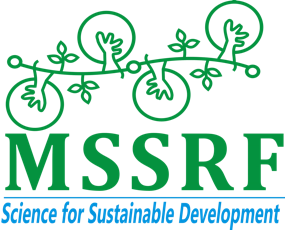 பத்திரிக்கை செய்திமாணவர்கள், விவசாயிகள் மற்றும் பல்லுயிர் மேலாண்மைக் குழு உறுப்பினர்களிடையே விழிப்புணர்வு மற்றும் ஊக்குவிப்பதற்கான சுற்றுச்சூழலுக்கான வாழ்க்கை முறை (LiFE) முன்முயற்சியின் தொடக்க விழா, ஏப்ரல் 28, 2023 வெள்ளிக்கிழமை காலை 10 மணிக்கு, சென்னை எம்.எஸ்.சுவாமிநாதன் ஆராய்ச்சி அறக்கட்டளையில் (MSSRF) நடைபெற்றது.மாண்புமிகு தமிழக அரசின் உணவு மற்றும் குடிமைப் பொருள் வழங்கல், நுகர்வோர் பாதுகாப்பு மற்றும் விலைக் கட்டுப்பாடு துறை அமைச்சர் திரு.ஆர்.சக்கரபாணி அவர்கள் லைஃப் திட்டத்தை தொடங்கி வைத்து, தொடக்க உரை ஆற்றி, உணவு மற்றும் ஊட்டச்சத்து பாதுகாப்பை உறுதி செய்வதற்கான தமிழக அரசின் முயற்சிகளை எடுத்துரைத்தார். நீலகிரி மற்றும் தருமபுரி மாவட்டங்களில் உள்ள அனைத்து ரேஷன் கார்டுதாரர்களுக்கும் மே 2023 முதல் பொது விநியோகத் திட்டத்தில் (பி.டி.எஸ்) இரண்டு கிலோ தினை (ராகி) அறிமுகப்படுத்தப்படும். தமிழகத்தில் தினை உற்பத்தி குறைவாக உள்ளதால், நுகர்வும் குறைந்துள்ளதாகவும், ஆனால், தினையை மக்களின் உணவில் சேர்க்க அரசு நடவடிக்கை எடுத்து வருவதாகவும் அவர் குறிப்பிட்டார். ஜூன் 3-ம் தேதி முதல் தமிழகம் முழுவதும் உள்ள பள்ளிக் குழந்தைகள் காலை உணவுத் திட்டத்தால் பயனடைவார்கள்,” என்று அறிவித்த அவர், “ஐசிடிஎஸ், மதிய உணவு மற்றும் காலை உணவுத் திட்டத்தில் வாரத்திற்கு ஒரு தினை அடிப்படையிலான உணவையாவது சேர்க்க திட்டமிட்டுள்ளோம்” என்றும் அவர் அறிவித்தார்.ஸ்ரீ அச்சலேந்தர் ரெட்டி IFS (ஓய்வு), தலைவர் - தேசிய பல்லுயிர் ஆணையம், சுற்றுச்சூழல், வனம் மற்றும் காலநிலை மாற்ற அமைச்சகம், இந்திய அரசு, தினை மற்றும் போலி தினைகள் பற்றிய ஊட்டச்சத்து உண்மைகளைக் கூறினார், மேலும் பல்லுயிர் இழப்பைத் தடுக்க உயிரியல் பாதுகாப்பு அவசியம் என்று எடுத்துரைத்தார். , ஆனால் இந்தியாவில் உணவு இனங்கள் (குறிப்பாக தினைகள்) மறைந்துவிடாமல் பாதுகாக்க வேண்டும்.டாக்டர் சௌமியா சுவாமிநாதன், தலைவர், எம்.எஸ்.எஸ்.ஆர்.எஃப், ஊட்டச்சத்து குறைபாடு மற்றும் உடல் பருமன் பிரச்சனை மற்றும் நீரிழிவு, உயர் இரத்த அழுத்தம் போன்ற தொற்றாத நோய்கள், இந்தியாவில் நகர்ப்புற மற்றும் கிராமப்புற மக்களிடையே அதிகரிப்பு குறித்து பேசினார். சமச்சீர் உணவுகளை உண்பதில் முக்கியத்துவம் அளித்து, தேசிய ஊட்டச்சத்து நிறுவனம் சமீபத்தில் நடத்திய ஆய்வில், இந்தியர்களில் 10% பேர் மட்டுமே பரிந்துரைக்கப்பட்ட அளவு பழங்கள் மற்றும் காய்கறிகளை உண்பதாக அவர் கூறினார். போதிய உணவுப் பழக்கமின்மையின் பிரச்சனை ஏழைகளுக்கு மட்டுமல்ல, சமூகத்தின் நடுத்தர மற்றும் உயர் வகுப்பினரிடமும் உள்ளது, எனவே நடத்தை மாற்றத்தைக் கொண்டுவர உணவு மற்றும் ஊட்டச்சத்து விழிப்புணர்வு குறித்த பாரிய திட்டங்கள் தேவை.நிகழ்ச்சியில் பேசிய மற்ற பிரதிநிதிகள்: டாக்டர் ஜே ராதாகிருஷ்ணன், கூடுதல் தலைமைச் செயலாளர், கூட்டுறவு, உணவு மற்றும் நுகர்வோர் பாதுகாப்புத் துறை, தமிழ்நாடு அரசு; டாக்டர் பி பாலாஜி ஐஎஃப்எஸ்., செயலாளர் - தேசிய பல்லுயிர் ஆணையம், சென்னை; மற்றும் டாக்டர் சேகர் குமார் நிராஜ் IFS., PCCF மற்றும் செயலாளர், தமிழ்நாடு பல்லுயிர் வாரியம்.எம்எஸ்எஸ்ஆர்எஃப் நிர்வாக இயக்குநர் டாக்டர் ஜிஎன் ஹரிஹரன் வரவேற்றார், எம்எஸ்எஸ்ஆர்எஃப் இயக்குநர் பல்லுயிர் பன்முகத்தன்மை டாக்டர் ஆலிவர் கிங், தமிழ்நாட்டில் கொல்லிமலையில் எம்எஸ்எஸ்ஆர்எஃப் மேற்கொண்ட தினைகள் குறித்த ஆராய்ச்சிப் பணிகளை வழங்கினார்.